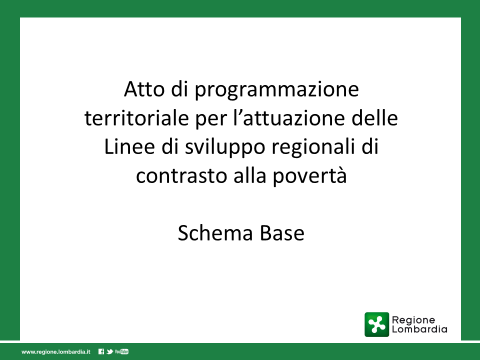 Indice del documento PremessaIl presente Atto di Programmazione è predisposto a supporto dagli Ambiti per definire le attività di realizzazione del sistema di interventi e servizi per il contrasto alla povertà in attuazione delle Linee di sviluppo regionali di contrasto alla povertà ai sensi della dgr n.662 del 16 ottobre 2018 “Adempimenti riguardanti il d.lgs. n. 147/2017 e successivi decreti ministeriali attuativi in materia di contrasto alla povertà e linee di sviluppo delle politiche regionali” e dell’articolo 13, comma 2, lettera d), D.Lgs 147 del 2017.Il documento in particolare presenta le “fasi” gestionali e amministrative, in ordine logico temporale, necessarie all’attuazione delle politiche di contrasto alla povertà riguardanti i nuclei familiari beneficiari del REI, incluse le fasi di promozione e diffusione della misura, gli interventi di inclusione, le attività di verifica e monitoraggio. Il documento costituisce anche la mappatura delle iniziative in atto, comprensivo del numero delle persone prese in carico, con particolare riferimento alle famiglie più vulnerabili. Per quanto riguarda le attività già svolte, il documento include attività in essere, le iniziative attuate e/o quelle da programmarsi a rafforzamento del sistema gestionale e di erogazione degli interventi e dei servizi di inclusione.   In riferimento ai livelli essenziali di contrasto alla povertà, si chiede la compilazione delle tabelle ad integrazione dello schema.In ragione della concomitanza con le scadenze previste per l’approvazione dei Piani di zona 2018-2020 indicate dalla dgr 7631/2017 nonché della recente messa a disposizione della Linee guida ministeriali per l’impiego della “Quota servizi del Fondo povertà – annualità 2018”, si indica come termine di presentazione del presente Atto il 31 gennaio 2019.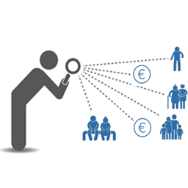 1. Analisi del contesto Sezione dedicata all’analisi e alla descrizione del contesto demografico, sociale ed economico dell’Ambito. Per alcuni dati, la raccolta potrà essere agevolata dal confronto istituzionale (CPI-Afol, ATS, Agenzia Entrate, etc).Si indicano alcuni dati utili: reddito pro-capite mediomisure di contrasto alla povertà erogate a livello locale oltre il REI (es. misure di sostegno abitativo, azioni di contrasto alla povertà educativa, assistenza economica con fondi comunali, ecc.) e numero dei beneficiaribeneficiari di misure di sostegno al reddito per disoccupazione tasso di lavoro irregolarenumero di senza dimora (ove disponibile)numero beneficiari SIA-REIMAX 1000 paroleSezione dedicata all’analisi e alla descrizione del contesto demografico, sociale ed economico dell’Ambito. Per alcuni dati, la raccolta potrà essere agevolata dal confronto istituzionale (CPI-Afol, ATS, Agenzia Entrate, etc).Si indicano alcuni dati utili: reddito pro-capite mediomisure di contrasto alla povertà erogate a livello locale oltre il REI (es. misure di sostegno abitativo, azioni di contrasto alla povertà educativa, assistenza economica con fondi comunali, ecc.) e numero dei beneficiaribeneficiari di misure di sostegno al reddito per disoccupazione tasso di lavoro irregolarenumero di senza dimora (ove disponibile)numero beneficiari SIA-REIMAX 1000 parole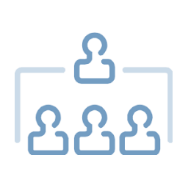 2. Sistema di gestione per la prevenzione e contrasto alla povertà e all’esclusione socialeDescrizione della Rete della protezione e dell'inclusione sociale territoriale o di modelli organizzativi e di partecipazione "nel rispetto delle modalità organizzative regionali e di confronto con le autonomie locali" ai sensi del D.Lgs. n. 147 del 2017. Descrivere eventuali accordi istituzionali e non, “cabine di regia”, sistemi finalizzati alla programmazione degli interventi a contrasto della povertà e dell’esclusione sociale.MAX 750 paroleDescrizione della Rete della protezione e dell'inclusione sociale territoriale o di modelli organizzativi e di partecipazione "nel rispetto delle modalità organizzative regionali e di confronto con le autonomie locali" ai sensi del D.Lgs. n. 147 del 2017. Descrivere eventuali accordi istituzionali e non, “cabine di regia”, sistemi finalizzati alla programmazione degli interventi a contrasto della povertà e dell’esclusione sociale.MAX 750 parole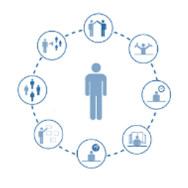 3. Modalità gestionale dei serviziDescrizione delle modalità di gestione degli interventi sociali a livello territoriale, con particolare riguardo alle competenze e attività svolte direttamente dai Comuni e alle funzioni e attività affidate alla gestione associata, in relazione agli interventi di contrasto alla povertà. MAX 750 paroleDescrizione delle modalità di gestione degli interventi sociali a livello territoriale, con particolare riguardo alle competenze e attività svolte direttamente dai Comuni e alle funzioni e attività affidate alla gestione associata, in relazione agli interventi di contrasto alla povertà. MAX 750 paroleDescrizione delle modalità di gestione degli interventi sociali a livello territoriale, con particolare riguardo alle competenze e attività svolte direttamente dai Comuni e alle funzioni e attività affidate alla gestione associata, in relazione agli interventi di contrasto alla povertà. MAX 750 parole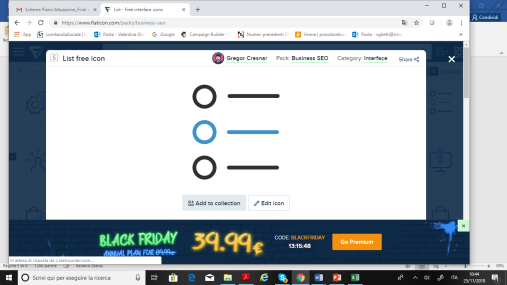 4. Attività svolteIn questa sezione si prevede la ricostruzione delle attività svolte, sia per quanto riguarda le attività storicamente presenti sul territorio, anche con riferimento alle azioni promosse nel contesto regionale (collegate al rischio alla povertà e di contrasto alla povertà assolute) che in merito all’attuazione delle misure nazionali.MAX 750 paroleIn questa sezione si prevede la ricostruzione delle attività svolte, sia per quanto riguarda le attività storicamente presenti sul territorio, anche con riferimento alle azioni promosse nel contesto regionale (collegate al rischio alla povertà e di contrasto alla povertà assolute) che in merito all’attuazione delle misure nazionali.MAX 750 parole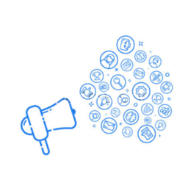 5. Modalità di promozione e diffusione delle misure di contrasto alla povertà, con particolare riguardo al REI. Punti di accesso alle misure di inclusioneIn questa sezione si prevede la descrizione delle modalità di promozione delle misure di contrasto alla povertà, con specifico riguardo al REI (sia quelle attuate che da attuarsi).In particolare:indicare le attività di promozione;indicare se le attività di promozione prevedono o potranno prevedere il coinvolgimento di istituzioni pubbliche e private anche con la sottoscrizione di intese;indicare il numero di Punti di accesso, descrivere le modalità di funzionamento;indicare se sono stati previsti Punti di accesso presso istituzioni terze (es. CAF).MAX 750 paroleCompletamento Tabella Sez A. Punti di accesso.In questa sezione si prevede la descrizione delle modalità di promozione delle misure di contrasto alla povertà, con specifico riguardo al REI (sia quelle attuate che da attuarsi).In particolare:indicare le attività di promozione;indicare se le attività di promozione prevedono o potranno prevedere il coinvolgimento di istituzioni pubbliche e private anche con la sottoscrizione di intese;indicare il numero di Punti di accesso, descrivere le modalità di funzionamento;indicare se sono stati previsti Punti di accesso presso istituzioni terze (es. CAF).MAX 750 paroleCompletamento Tabella Sez A. Punti di accesso.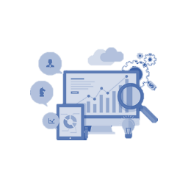 6. Presa in carico beneficiari REIParte dedicata all’illustrazione delle modalità di presa in carico (attuate e da attuarsi) per l’elaborazione dell’analisi preliminare, la valutazione e la definizione del progetto individuale di inclusione.In particolare si suggerisce di indicare:numero e professionalità del personale impiegato nella presa in carico;strumenti e modalità utilizzati per la valutazione e la progettazione;operatività del case manager;modalità organizzative rispetto a ciascuna tipologia di classificazione del nucleo familiare: “solo lavoro” (patto di servizio), “solo sociale” (progetto personalizzato), bisogni complessi, servizi specialistici;eventuali attività di empowerment (formazione, supervisione, coordinamenti, comunità di pratiche) degli operatori (svolte, programmate o da programmarsi);modalità di interazione con le istituzioni competenti (servizi per l’impiego, la formazione, le politiche abitative, l’istruzione, ecc.), utilizzate o da definirsi.MAX 750 paroleCompletamento Tabella Sez B. Rafforzamento del servizio sociale professionaleParte dedicata all’illustrazione delle modalità di presa in carico (attuate e da attuarsi) per l’elaborazione dell’analisi preliminare, la valutazione e la definizione del progetto individuale di inclusione.In particolare si suggerisce di indicare:numero e professionalità del personale impiegato nella presa in carico;strumenti e modalità utilizzati per la valutazione e la progettazione;operatività del case manager;modalità organizzative rispetto a ciascuna tipologia di classificazione del nucleo familiare: “solo lavoro” (patto di servizio), “solo sociale” (progetto personalizzato), bisogni complessi, servizi specialistici;eventuali attività di empowerment (formazione, supervisione, coordinamenti, comunità di pratiche) degli operatori (svolte, programmate o da programmarsi);modalità di interazione con le istituzioni competenti (servizi per l’impiego, la formazione, le politiche abitative, l’istruzione, ecc.), utilizzate o da definirsi.MAX 750 paroleCompletamento Tabella Sez B. Rafforzamento del servizio sociale professionale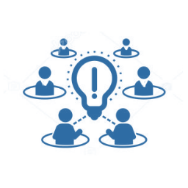 7. Equipe Multidisciplinare In questa sezione sono descritte le modalità di costituzione e funzionamento delle EEMM per la valutazione dei casi complessi anche tenendo conto del coinvolgimento del terzo settore.In particolare:indicare i criteri di composizione delle EEMM, quali le figure componenti in modo permanente l’EEMM e quali “aggiuntive”;Indicare metodologie e strumenti utilizzati per la valutazione in EEMM;Specificare se presenti accordi formalizzati e con quali istituzioni (servizi per l’impiego, la formazione, le politiche abitative, l’istruzione, ecc.); Indicare se vengono svolte attività di empowerment (formazione, supervisione, coordinamenti, comunità di pratiche) degli operatori; Nel caso di équipe non ancora costituite o in fase di rafforzamento, indicare le modalità programmate.MAX 750 parole In questa sezione sono descritte le modalità di costituzione e funzionamento delle EEMM per la valutazione dei casi complessi anche tenendo conto del coinvolgimento del terzo settore.In particolare:indicare i criteri di composizione delle EEMM, quali le figure componenti in modo permanente l’EEMM e quali “aggiuntive”;Indicare metodologie e strumenti utilizzati per la valutazione in EEMM;Specificare se presenti accordi formalizzati e con quali istituzioni (servizi per l’impiego, la formazione, le politiche abitative, l’istruzione, ecc.); Indicare se vengono svolte attività di empowerment (formazione, supervisione, coordinamenti, comunità di pratiche) degli operatori; Nel caso di équipe non ancora costituite o in fase di rafforzamento, indicare le modalità programmate.MAX 750 parole In questa sezione sono descritte le modalità di costituzione e funzionamento delle EEMM per la valutazione dei casi complessi anche tenendo conto del coinvolgimento del terzo settore.In particolare:indicare i criteri di composizione delle EEMM, quali le figure componenti in modo permanente l’EEMM e quali “aggiuntive”;Indicare metodologie e strumenti utilizzati per la valutazione in EEMM;Specificare se presenti accordi formalizzati e con quali istituzioni (servizi per l’impiego, la formazione, le politiche abitative, l’istruzione, ecc.); Indicare se vengono svolte attività di empowerment (formazione, supervisione, coordinamenti, comunità di pratiche) degli operatori; Nel caso di équipe non ancora costituite o in fase di rafforzamento, indicare le modalità programmate.MAX 750 parole 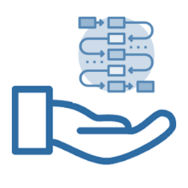 8. Servizi e interventi per supportare l’inclusione sociale e lavorativaQuesta sezione descrive la tipologia di interventi erogati e che si intende erogare a favore delle famiglie beneficiarie di REI.Indicare eventuali modalità di intervento da parte di istituzioni “terze”, ovvero attraverso la sinergia con altre misure di contrasto (esempio Assegno di ricollocazione, Progetti Garanzia Giovani, progetti regionali di inclusione, etc) ovvero sostenuti economicamente da altri Fondi (PON Scuola, ecc); Descrivere il ruolo del terzo settore nell’erogazione degli interventi di inclusione.MAX 750 paroleCompletamento Tabella Sez C. Rafforzamento servizi e interventi l’inclusione sociale e lavorativaQuesta sezione descrive la tipologia di interventi erogati e che si intende erogare a favore delle famiglie beneficiarie di REI.Indicare eventuali modalità di intervento da parte di istituzioni “terze”, ovvero attraverso la sinergia con altre misure di contrasto (esempio Assegno di ricollocazione, Progetti Garanzia Giovani, progetti regionali di inclusione, etc) ovvero sostenuti economicamente da altri Fondi (PON Scuola, ecc); Descrivere il ruolo del terzo settore nell’erogazione degli interventi di inclusione.MAX 750 paroleCompletamento Tabella Sez C. Rafforzamento servizi e interventi l’inclusione sociale e lavorativaQuesta sezione descrive la tipologia di interventi erogati e che si intende erogare a favore delle famiglie beneficiarie di REI.Indicare eventuali modalità di intervento da parte di istituzioni “terze”, ovvero attraverso la sinergia con altre misure di contrasto (esempio Assegno di ricollocazione, Progetti Garanzia Giovani, progetti regionali di inclusione, etc) ovvero sostenuti economicamente da altri Fondi (PON Scuola, ecc); Descrivere il ruolo del terzo settore nell’erogazione degli interventi di inclusione.MAX 750 paroleCompletamento Tabella Sez C. Rafforzamento servizi e interventi l’inclusione sociale e lavorativa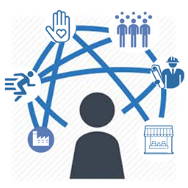 9. La comunità sociale inclusiva Le modalità di coinvolgimento (già attuate o da attuarsi) dell’intera comunità sociale per agevolare l’inclusione dei nuclei familiari in condizione di fragilità, anche con riferimento alla povertà alimentare ed alla povertà giovanile.Esempi:Le imprese per l’accoglienza e l’ospitalità di tirocinanti, lavoratori apprendisti, studenti in alternanza, a cui possono essere trasferiti modelli organizzativi, competenze trasversali, capacità e skill professionali. Competenze certificabili successivamente spendibili sul complessivo mercato del lavoro.Le imprese commerciali di vendita di beni al dettaglio, con le quali realizzare sinergie per la vendita di beni di prima necessità a costi “calmierati” con formula last minute market, banchi alimentari, empori della solidarietà etc.Le associazioni di volontariato e promozione sociale, con le quali poter valorizzare lavori di utilità sociale per le persone in difficoltà Le associazioni sportive per agevolare l’inclusione e le opportunità dei giovani.MAX 750 paroleLe modalità di coinvolgimento (già attuate o da attuarsi) dell’intera comunità sociale per agevolare l’inclusione dei nuclei familiari in condizione di fragilità, anche con riferimento alla povertà alimentare ed alla povertà giovanile.Esempi:Le imprese per l’accoglienza e l’ospitalità di tirocinanti, lavoratori apprendisti, studenti in alternanza, a cui possono essere trasferiti modelli organizzativi, competenze trasversali, capacità e skill professionali. Competenze certificabili successivamente spendibili sul complessivo mercato del lavoro.Le imprese commerciali di vendita di beni al dettaglio, con le quali realizzare sinergie per la vendita di beni di prima necessità a costi “calmierati” con formula last minute market, banchi alimentari, empori della solidarietà etc.Le associazioni di volontariato e promozione sociale, con le quali poter valorizzare lavori di utilità sociale per le persone in difficoltà Le associazioni sportive per agevolare l’inclusione e le opportunità dei giovani.MAX 750 paroleLe modalità di coinvolgimento (già attuate o da attuarsi) dell’intera comunità sociale per agevolare l’inclusione dei nuclei familiari in condizione di fragilità, anche con riferimento alla povertà alimentare ed alla povertà giovanile.Esempi:Le imprese per l’accoglienza e l’ospitalità di tirocinanti, lavoratori apprendisti, studenti in alternanza, a cui possono essere trasferiti modelli organizzativi, competenze trasversali, capacità e skill professionali. Competenze certificabili successivamente spendibili sul complessivo mercato del lavoro.Le imprese commerciali di vendita di beni al dettaglio, con le quali realizzare sinergie per la vendita di beni di prima necessità a costi “calmierati” con formula last minute market, banchi alimentari, empori della solidarietà etc.Le associazioni di volontariato e promozione sociale, con le quali poter valorizzare lavori di utilità sociale per le persone in difficoltà Le associazioni sportive per agevolare l’inclusione e le opportunità dei giovani.MAX 750 parole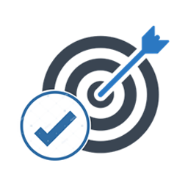 10. Monitoraggio delle attività e verifica obiettiviIndicare eventuali attività di monitoraggio e verifica di obiettivi sopra definiti. Indicare eventuali elementi di criticità nelle attività di monitoraggio e verifica dell’attuazione del REI.MAX 500 paroleCompletamento Tabella Sez D. Indicatori di monitoraggio.Indicare eventuali attività di monitoraggio e verifica di obiettivi sopra definiti. Indicare eventuali elementi di criticità nelle attività di monitoraggio e verifica dell’attuazione del REI.MAX 500 paroleCompletamento Tabella Sez D. Indicatori di monitoraggio.Indicare eventuali attività di monitoraggio e verifica di obiettivi sopra definiti. Indicare eventuali elementi di criticità nelle attività di monitoraggio e verifica dell’attuazione del REI.MAX 500 paroleCompletamento Tabella Sez D. Indicatori di monitoraggio.